Vogelwerkgroep Koudekerk/Hazerswoude e.o 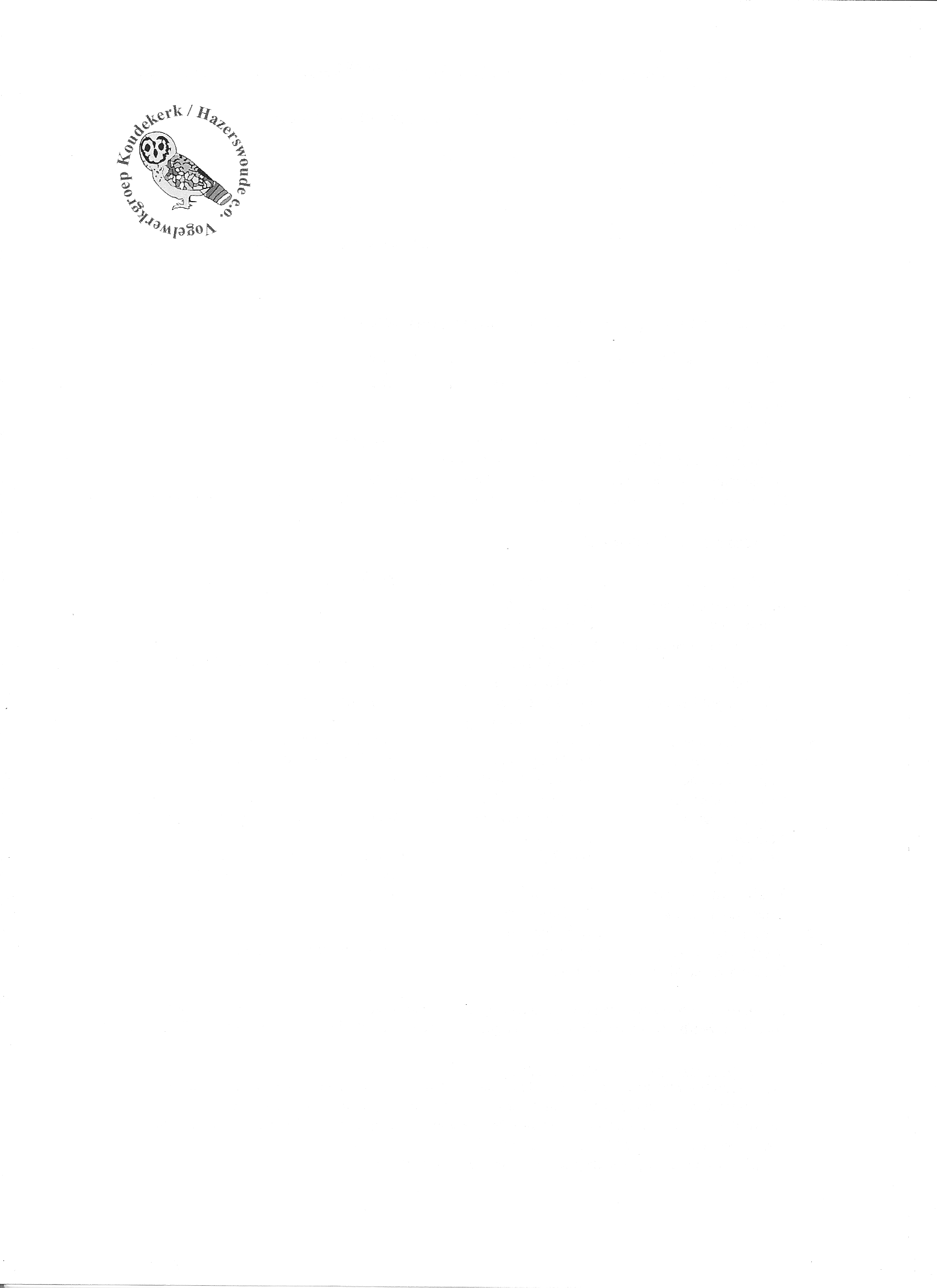 Jaarverslag  secretariaat  2017		www.vogelsrijnwoude.nlLedenbestand Omschrijving     31-12-2016         31-12-2017   leden:		221	 	216		                	      	gezinsleden	:       	  33  	  	  33	  			 	254		249	  totaal aantal leden 31/12/2017      donateurs: 	      	  11		  11Bestuurlijke organisatie en verenigingsstructuur    Het bestuur telt 5 leden met elk een eigen portefeuille, te weten:	Voorzitter, B. (Bas) Bijl: Landschapsbeheer en Uilencommissie	Secretaris, P. (Piet) van Woerden: Activiteitenkalender 	Penningmeester, L. (Leo)  van Soldt: Contacten met Het Anker en Ledenadministratie 	Bestuurslid, M.B.A. (Margot) Klingers – Visser: Algemene bestuurstaken en Landschapsbeheer	Bestuurslid, A.G.M. (Louis) : Educatie en publieksactiviteiten	De ledenadministratie wordt verzorgd door J.D. (Johan) Hogendoorn.  	COMMISSIES  en CONTACTPERSONENOnderdeel		      	 Coördinator		 Leden						 	Bibliotheek		            : Bert van Eijk	Broedvogelinventarisaties:De Wilck	             : Cor Kes		Johan van der HavenHuiszwaluwnesten        : Gerard van der Haas	 8 inventariseerders/beheerdersNestkasten	             : Gerard van der Haas	12 nestkastbeheerdersSpookverlaat/Kruiskade    : Bert van Eijk		Geert-Jan van Beek, Ingeborg Blommers, Sjon van 						Santen, Leo van Soldt en Gerard BrouwersDe Braakbal		             : Gerard Brouwers	Simon Alleman (opmaak) , Casper	Bottemanne,				 	  (eindredacteur)		Ans Joustra, Bert van Eijk (coördinatie distributie)Educatie/publieksact.	             : Louis Westgeest      	Ans van den BroekLandschapsbeheer	             : Bert v.d. Zwaan 	Bas Bijl, Margot Klingers, Ronald Klingers,    (incl. houtverkoop)               				Ed van Nieuwenhuijzen en nog 30 vaste knotters	Ledenexcursies en –avonden     :Ton Renniers		Bert van Eijk	Munnikenpoldercommissie	: Ton Renniers		Bas Bijl, Joost den Houdijker, Margot Klingers,									Ronald Klingers	Nestkastenvoorraadbeheer         : Wijnand v. d. Bosch 	Oeverzwaluwenwand		: Cor Kes             	6 hulpen bij het onderhoud	“Elfenbaan”	Overheidszaken			: 	Jan Kuijt, Cor Kes, (juridische adviezen: R.Klingers)	PR-Commissie		             : Rob Eveleens/		Joost den Houdijker, Margot Klingers,						  Gerda van Kleef	Ronald Klingers en Johan Meijer 	Tellingen: Euro Birdwatch	             : Wijnand v. d. BoschSovon-Vogelatlasproject  : Bert van Eijk		Sjon van Santen, Cor Kes en nog 22 deelnemersWintertellingen           : Ko Katsman		Ongeveer 25 tellers	Uilencommissie	             : Bas Bijl		Wijnand v.d. Bosch, Ko Katsman en  Nico van Vliet	Vogelobservatiehut	           : Ria Heemskerk 	Wetlandwacht “de Wilck”        : Cor Kes		Johan van der Haven	Bestuursvergaderingen en Ledenadministratie	Het bestuur kwam in 2017 zeven maal in vergadering bijeen bij één van de bestuursleden thuis.	Daarnaast  was er op 9 november 2017 de jaarlijkse vergadering van het bestuur met alle coördinatoren	in “Het Anker” te Hazerswoude-Rijndijk.	De Algemene Ledenvergadering werd gehouden op 30 maart 2017 eveneens in Het Anker.	Er waren 36 leden aanwezig. Hier werden Margot Klingers en Leo van Soldt herkozen in het bestuur voor een nieuwe termijn.		Jaarlijks organiseert het bestuur een Nieuwjaarsreceptie voor leden en hun partners in Het Anker.	We werden 6 januari 2017 ontvangen rond de bar. Voorzitter Bas Bijl sprak namens het bestuur de leden toe. Er waren 53 aanwezigen. De sfeer was prima.	Het aantal leden is iets gedaald. We verloren enkele leden door overlijden.	 24/02 overleed Jan Hoogeveen. Jan heeft een grote rol gespeeld bij het organiseren van buitenlandse excursies. Verder vond hij vele mensen bereid om als spreker op te treden in onze leden- en publieksavonden in Het Anker. 	01/07 overleed Wim Hermenet. Wim is actief geweest als “weidevogelbeschermer”.	24/10 overleed Charles Devilee. Als lid van de Lions kwam hij regelmatig met zijn clubgenoten helpen met knotten.	23/11 overleed Jan van Ommering. De vorig jaar vernielde Amaliahut was grotendeels door Jan gebouwd. Vele nestkasten heeft Jan gemaakt. Jaren was Jan coördinator van de commissie nestkasten.	Algemene bestuurszaken	Dit jaar stond in het teken van vernieuwing.	Vernieuwing vogelkijkhut “Amalia” 	22 september 2016 is omstreeks 23.30 uur de vogelkijkhut “Amalia” geëxplodeerd!	Helaas,  de dader(s) is/zijn nog steeds spoorloos.	Na veel zelfwerkzaamheid met name van Carol Honsbeek en hulp van Andries Kerkvliet werd een mini-container omgebouwd tot een observatieruimte die “hufterproof” is.	De totale kosten bleven laag: € 1995. Door crowdfunding ontvingen we € 517. Wethouder Kees van Velzen gaf namens de gemeente Alphen a/d Rijn € 250. De Groene Motor gaf ons € 1000 subsidie.	De kosten voor onze vereniging zijn dus: € 228.	Opening nieuwe vogelkijkhut “Amalia”	Zaterdag 11 februari 2017 om 11.00 uur trokken vele genodigden ondanks de sneeuw naar het Spookverlaat. Op de boerderij van Jan Kerkvliet werden ze met koffie en cake ontvangen door een aantal leden van  “ Vrouwen van Nu”, afdeling Hazerswoude/Koudekerk.	 Er zijn toespraken van onze voorzitter Bas Bijl, die speciaal Carol Honsbeek in het zonnetje zet, die wekenlang vrijwel dagelijks aan de nieuwe container gewerkt heeft. 	Daarna krijgt boswachter Jenny van Leeuwen, van Staatsbosbeheer het woord. Zij heeft als thema: Echte helden laten zich niet verslaan. Zelfs niet door een stelletje “hufters”! 	Tenslotte spreekt wethouder Kees van Velzen. Hij roemt de flexibiliteit van de VWG en biedt de club	 € 250 aan. Dan is het tijd om naar de nieuwe “hufterproof” Amalia te lopen voor de officiële opening.	Onze samenwerking met “Vrouwen van Nu” bereikte zelfs hun landelijke ledenblad. Hun jaarthema: “De kracht van samen”, gaf de opening van onze Amalia (met foto) als één van de voorbeelden.	Oeverzwaluwhut “Munnikenpolder” wordt Munnikenpoldercommissie		24 maart 2016 opende wethouder Jeff Gardeniers van de gemeente Leiderdorp in de Munnikenpolder de oeverzwaluwhut. Helaas hebben de oeverzwaluwen in 2017 deze nieuwe locatie nog niet ontdekt.	Wel bleken vele andere soorten op het schiereiland waar de hut staat een prachtige broedgelegenheid te vinden. De gemeente Leiderdorp biedt ons de gelegenheid om het beheer over het gehele schiereiland op ons te nemen. Als basis wordt een adoptieovereenkomst tussen gemeente Leiderdorp en onze VWG opgesteld. Voor de 2 leden, die de oeverzwaluwhut onderhouden wordt deze taak te groot.	Er is nu een commissie ingesteld, die inrichtingsplannen maakt en het beheer op zich neemt. Uiteraard kunnen zij altijd een beroep doen op andere leden van onze vogelwerkgroep.	Contactpersoon van de commissie is Ton Renniers.Natuurtuinbeheer Koudekerk a/d Rijn gestopt	Op verzoek van IVN Alphen is in 2016  de verantwoordelijkheid voor de Natuurtuin te Koudekerk a/d Rijn volledig overgegaan naar de Vogelwerkgroep Koudekerk/Hazerswoude e.o	07/10 2016 hebben Bas Bijl, Bert van der Zwaan en Ria Heemskerk een vruchtbaar overleg gehad met de afd. Groenvoorziening van de gemeente Alphen a/d Rijn. Men wil het Hofstedepark opnieuw inrichten en beter aansluiten op de Natuurtuin. Ook voor de Natuurtuin werd een plan voor renovatie besproken en vastgelegd.	Begin 2017 werden in de Natuurtuin een aantal bomen gekapt. Daarna bleven alle activiteiten uit!	Bij navraag werd Bert van der Zwaan door niemand van de gemeente te woord gestaan. Niemand wist iets van de gemaakte plannen.	Op de vergadering met alle coördinatoren op 9 nov. 2017 verzucht Bert, dat hij hiervan zo moedeloos wordt. Iemand vraagt: Heeft het dan nog zin om hier als VWG zoveel energie in te steken?	Unaniem besluiten we om per direct met alle werkzaamheden in de Natuurtuin te stoppen.	20 nov. 2017 is dit besluit aan de Raad en B&W van Alphen aan den Rijn medegedeeld. 	Per omgaande wilde de nieuwe gebiedsadviseur met ons kennismaken. We hebben ervoor bedankt!	22 febr. 2018 is de beloofde reactie van B&W nog niet binnen.	Op pagina 1(in dit verslag) is de commissie Natuurtuinbeheer (na 35 jaar) verdwenen.	Bibliotheek	Op de vergadering coördinatoren ↔ bestuur op 1 november 2016 is door Bert van Eijk een eerste aanzet gegeven hoe we in deze tijd van toenemende digitalisering zouden moeten omgaan met onze bibliotheek. Eigen verenigingsproducties en grote naslagwerken moeten zeker bewaard worden. Magazines zullen na 1 jaar afgevoerd worden. Kosteloos ontvangen uitgaven en/of schenkingen van derden zijn soms het bewaren waard en worden door Bert besproken in De Braakbal. 	Broedvogelinventarisaties	Bert van Eijk, coördinator broedvogelinventarisatie van Spookverlaat/Kruiskade maakt jaarlijks een schitterend verslag van de resultaten. Dit rapport, dat voorzien is van prachtige kaarten en overzichten, wordt  m.i.v. 2015 digitaal opgestuurd naar de opdrachtgever(Staatsbosbeheer) en Sovon.Ook de verdere verspreiding vindt voortaan digitaal plaats.In een schitterend verslag in De Braakbal 39.1 geeft Bert ons een kijkje in de resultaten van 23 jaar inventariseren in dit prachtige stukje natuur. Inmiddels is daar de 77e territoriale soort aangetroffen:de sprinkhaanzanger! Ook “De Wilck” wordt sinds 2000 jaarlijks op broedvogels geïnventariseerd. Teamleider is Cor Kes.Zijn vaste telmaatje is Johan van der Haven. De gegevens worden ingevuld op een bestand van het ecologisch onderzoeks- en adviesbureau Van der Goes en Groot, dat deze gegevens verzamelt voor het “Weidevogel Meetnet provincie Zuid-Holland”.Ook Staatsbosbeheer krijgt deze gegevens. Verder is bijgehouden hoeveel huiszwaluwen tot broeden zijn gekomen. In 2017 telden we 379 nesten.Deze telgegevens worden opgenomen in het rapport van de Zwaluwenwerkgroep Rijnstreek. Deze huiszwaluwinventarisatie wordt gecoördineerd door Gerard van der Haas.Het controleren van de nestkasten van de VWG wordt ook door Gerard van der Haas gecoördineerd.Het is dit jaar gelukt om alle nestkastgegevens bijtijds op te sturen naar de stichting NESTKAST(NEtwerk voor STudies aan nestKASTbroeders).In 2017 zijn er 166 nestkasten gebruikt van de 237 aanwezige kasten.Leo Ballering en Ronald Beskers maken jaarlijks een schitterend verslag (met foto’s) van alle landelijke gegevens. Dit verslag is ook in te zien via een link op onze website! 	De Braakbal	We hebben het plan om ons verenigingsorgaan nog mooier te maken. De eerste uitgave in 2018 zal in kleur verschijnen. Op de ALV willen we met de leden bespreken of ze een forse verhoging van de contributie zien zitten om in 2019 verder te gaan met een uitgave in kleur. Ook de inhoud zullen we met elkaar kritisch bekijken. Daarnaast willen we de verzendkosten verminderen. Postadressen krijgen het verzoek of ze genoegen willen nemen met een digitale Braakbal.	Educatie en publieksactiviteiten	Vorig jaar besloten we de hulp van onze leden in te roepen:	Publieksavonden door leden laten organiseren, die dit eenmalig voor hun rekening willen nemen.Publieksexcursies afwisselend door verschillende leden te laten organiseren.Cursussen, b.v. zangvogelcursus op projectbasis te organiseren. 	Dit heeft gewerkt. 	21/09 2017 organiseerde Gerard van der Haas een publieksavond: Lou Megens besprak:	“Het raadselachtige vogelleven”. 	15/03 2018 heeft Gerda van Kleef de “Vrienden van het Bentwoud” uitgenodigd.	Deze avonden vinden plaats in Het Anker.Louis Westgeest nodigde voor 20/04 2017 zijn broer Jan uit voor een lezing over “Vogels en Liefde”.Tijdens de Nationale Vogelweek  werden 3 excursies georganiseerd naar De Wilck o.l.v. Cor Kes en Johan van der Haven, 1 excursie naar Spookverlaat/Kruiskade o.l.v. Bert van Eijk en Ko Katsman,1 excursie naar het Zaans Rietveld o.l.v. Jan Kuijt en Ko Katsman.Aanmelden gaat via Vogelbescherming Nederland. Maximum deelnemers: 15 per excursie.Ruim voor tijd waren ze allemaal vol! Een groot succes!	28 oktober 2017 van 20.00 tot 21.30 uur werd er een wandeling gehouden bij het Spookverlaat in het kader van de “Nacht van de Nacht”. Deze activiteit is aangemeld bij het Zuid-Hollands Landschap.	De 45 deelnemers werden rondgeleid door Ans van den Broek, Louis Westgeest en Jan Kuijt.	Ook dit keer waren er weer veel kinderen aanwezig. 	Landschapsbeheer	Na vele jaren geeft “opperknotter” Cor Kes zijn coördinerende functie bij Landschapsbeheer over aan Bert van der Zwaan. 05/10 worden alle knotters uitgenodigd in Het Anker. Ruim 40 knotters zijn aanwezig. Naast informatie over het knotwerk wordt ook officieel afscheid genomen van Cor.	Naast een theaterbon ontvangt hij een bijzonder kunstvoorwerp, geblazen door Peter Ris: een glazen bol met daarin een klein motorzaagje met vogeltje! Ook van Staatsbosbeheer (Jenny van Leeuwen) krijgt Cor lovende woorden en een cadeau!	Sinds kort is landschapsbeheer ook verantwoordelijk voor het onderhoud van het Zaanse Rietveld.	Peter Benes is daar de coördinator en op verzoek van SBB werkt zijn groep nu onder de paraplu van onze Vogelwerkgroep.	In ons eigen werkgebied Spookverlaat/Kruiskade is veel werk door de “essentaksterfte”. In 4 jaar tijd moeten alle essen verwijderd worden. Eind oktober 2017 starten we met het kappen aan de zijde van de N11 (laatste perceel richting Alphen). Vooral de bomen het dichtst langs de weg (de takken knappen zomaar af!). We moeten het gebied snel veiliger maken.	Ter informatie van het publiek plaatst SBB enkele borden met uitleg!	Het hout mogen we gewoon opslaan en verkopen. Het virus is namelijk al door heel Nederland verspreid. In de Groene Hart koerier plaatsten we een advertentie voor de houtverkoop.	Dit seizoen verkochten we 92 m³ hout. Dat zal de eerstvolgende jaren meer worden.	Na het kappen zullen de open plekken met andere boomsoorten herplant worden met o.a. berken en elzen. Mogelijk wordt ons gebied dus gevarieerder, wat gunstig kan zijn voor de vogels!	De afspraken met SBB zijn het laatste jaar gewijzigd. Wij moeten zelf zorgen voor ons materiaal.	Zo zijn er dit jaar nieuwe motorzagen aangeschaft. Ook een aluminium loopbrug om het hout gemakkelijker over de sloot af te kunnen voeren. Voor die brug kregen we € 500 subsidie van de “Groene Motor”, waardoor er maar € 35 ten laste van onze VWG komt.	Dit jaar deden we niet mee met de Natuurwerkdag. 	Een grote delegatie van de knotploeg  heeft  20 t/m 22 oktober 2017 door bemiddeling van ons oud-lid Wilfred Alblas in Noord-Brabant voor de zesde maal een “werkweekend” beleefd.  	Wilfred is vanuit Friesland vertrokken naar Limburg en maakte kennis met het “Maasheggen vlechten”. Zijn collega Marius Grutter was bereid ons dat specialisme te leren. Er zijn zelfs kampioenswedstrijden in dat vak. Het is ook toe te passen bij ons toegangspad naar Amalia.	Ledenexcursies en - avonden	Ton Renniers en Bert van Eijk zijn nu de enige commissieleden. Ze hebben aangegeven, dat ze het organiseren van ledenweekenden en buitenlandse reizen willen afbouwen. Ook riepen ze met succes de hulp in van leden bij het organiseren van dagexcursies.Ook in 2017 zijn er een aantal ledenavonden georganiseerd in Het Anker te Hazerswoude-Rijndijk.Het begon 9 februari met de jaarlijkse “Leden voor leden” avond, waar verenigingsleden hun mooiste opnamen lieten zien.23 maart sprak Bennie v.d. Brink  over “Zwaluwen”.  7 september werd het seizoen voor leden- en publieksactiviteiten geopend door een aantal coördinatoren, die kort vertelden over hun specifieke activiteiten voor de vereniging. 		16 november vertelde Jip Louwe Kooijmans van Vogelbescherming Ned. over “Stadsvogels”.	De ledenavonden zijn gratis toegankelijk voor leden. We nodigen nu ook niet-leden uit voor deze avonden. Zij betalen € 2,50 per avond. We zien een toename van deze laatste bezoekers.	De excursies die de commissie organiseert zijn bedoeld voor onze leden. Introductie is mogelijk bij dagexcursies!	In 2017 bezochten we Markermeer; Deelerwoud, Amerongse Berg en Bovenpolder; Duin en Kruidberg; Lambertschaag, Twisk en Abbestede; wintergasten in Zuid-Holland.	Het aantal deelnemers varieert sterk en is vooral afhankelijk van de weersomstandigheden.	Naast dagexcursies organiseert deze commissie ook meerdaagse excursies.	Deze excursies zijn uitsluitend voor onze leden bedoeld.	De eerste weekendexcursie ging dit jaar tijdens het Hemelvaartweekend naar de Brabantse Wal (omgeving Bergen op Zoom).	Het najaarsweekend 29/09 t/m 01/10 ging opnieuw naar Texel. 	Om het jaar gaat één van deze excursies naar het buitenland. In febr. 2018 staat een excursie naar Marokko gepland.	Via ons verenigingsblad “De Braakbal” kunnen alle leden meegenieten van de enthousiaste verslagen en prachtige foto’s van alle excursies. Ook op onze website en op Facebook kunt u dit vinden!	Overheidszaken	Wij hebben een aantal zaken, die Natuur en Milieu Zuid-Holland aankaartte, ondersteund.	Zo zetten wij onze handtekening onder het beroep tegen de ontheffing voor het vergassen van winterganzen bij de Raad van State.	26/10 Natuur en Milieu stuurt mede namens een groot aantal natuurorganisaties (ook de VWG) een brief aan de Statenleden van de Prov. Zuid-Holland. Keur het faunabeheerplan niet goed! Men wil in onze provincie jaarlijks 6500 smienten afschieten!	Er volgt ook nog een handtekeningenactie: “Laat de smient niet schieten!”	Ook onze leden krijgen het verzoek hun handtekening te zetten.	Toch wordt het beheerplan goedgekeurd. Ook nu wordt weer beroep aangetekend.	Gelukkig wordt een voorlopige voorziening gehonoreerd, zodat in dit seizoen nog geen smient geschoten mag worden!		Soms blijken de lijntjes kort en kun je snel iets bereiken. 04/10 stuurt Johan van der Haven een bericht naar Marc de Rooij, die een gasleiding aanlegt door de Lagewaardse polder. Hoe lang duurt dit werk nog en houden jullie rekening met de komst van de kleine zwanen? De oproep van Johan heeft succes: Ze beginnen het werk aan de andere kant, waar geen kleine zwanen komen!	PR-commissie	Deze vrij nieuwe commissie is ook in 2017 zeer actief geweest. Onder de bezielende leiding van Rob Eveleens en de zeer vaardige en enthousiaste Gerda van Kleef is naast Facebook ook Twitter en Instagram gestart. De website is in 2017 sterk verbeterd en geactualiseerd!	Door de enthousiaste berichten van Gerda zagen we een duidelijke toename van het aantal bezoekers op onze leden- en publieksavonden. Ook haar berichten in de Groene Hart koerier droegen daaraan bij.TellingenElke eerste zaterdag van oktober worden er in geheel Europa trekvogels geteld: Euro Birdwatch.Onze tellocatie ligt aan de Burmadeweg, naast de Wilck.  In 2017 was 30 september de teldatum.Wijnand van den Bosch had dit keer weer de leiding. Door het zachte najaar was de vogeltrek nog niet echt op gang gekomen. Ko Katsman is coördinator van de wintertellingen. Van september t/m april wordt er door 26 vogelaars geteld tijdens een weekend per maand. Ko levert de tellers maandelijks een Nieuwsbrief waarin hij bijzondere waarnemingen van de laatste telling vermeldt. De Nieuwsbrieven verschijnen nu ook in De Braakbal.10/01 hebben Ko Katsman en Bas Bijl aan 8 tellers uitleg gegeven over een nieuw systeem van tellen:de AVI-map.In mei 2017 heeft Ko zijn tellers getrakteerd op een dagexcursie naar de Groene Jonker. Dit werd afgesloten met een drankje bij Tijsterman. Voor herhaling vatbaar!UilencommissieOp meerdere locaties in ons werkgebied zijn kerkuilen aangetroffen. Marietje Vreugdenhil beschreef in De Braakbal een bijzondere ontmoeting met een ransuil, die op haar tuinstoel was neergestreken.Er zijn in ons werkgebied geen broedende steenuilen aangetroffen. Wel zijn er jonge kerkuilen geringd.Wetlandwacht “De Wilck” Johan van der Haven en Cor Kes zijn samen Wetlandwacht van “De Wilck.”We hebben een zienswijze op het concept Natura 2000 beheerplan voor De Wilck ingediend bij Economische Zaken. 21/12 2015 ontvingen wij de Nota van Antwoord op onze zienswijze.Vrijwel al onze wensen zijn in het definitieve beheerplan opgenomen. Met name met de “jachtvrije zone rondom De Wilck” zijn we erg tevreden. De boeren en Wildbeheereenheid Rijnland-Zuid noemen de nieuwe regels “onwerkbaar”. LTO-afdeling Noord tekende 29 januari 2016  beroep aan bij de Raad van State. 28 november 2016 hebben wij hierop een schriftelijke reactie gegeven. 9 maart 2017 volgde de zitting, waar Cor Kes, Johan van der Haven en ondergetekende aanwezig waren. We kregen alle ruimte om onze argumenten voor een jachtvrije zone van 300 meter rondom De Wilck naar voren te brengen.03/05 ontvingen wij een tussenuitspraak. LTO kreeg gedeeltelijk gelijk. De Provincie moest vóór 18 sept. een aangepast beheerplan opstellen.Joost van Beek (Rijksdienst voor Ondernemend Ned. van het departement E.Z.) nodigde ons 10/07 uit om dit met alle partijen te bespreken. Cor Kes en Bas Bijl waren daar aanwezig.13/09 ontvingen wij het door de Raad van State vastgestelde beheerplan.Op pag. 69 staat: Van sept. t/m april mag er in een zone van 300 meter geen jacht, wildbeheer en schadebestrijding plaatsvinden.25/10 heeft LTO-Noord beroep aangetekend.24/01 2018 werd de uitspraak van de Raad van State, afdeling bestuursrechtspraak openbaar gemaakt.Het beroep van LTO-Noord is ongegrond!De jachtvrije zone van 300 meter rondom het Natura 2000-gebied De Wilck is hiermee een feit.Geweldig hoe we met onze vogelwerkgroep dit hebben kunnen bereiken!Actie zonnepompDe Wetlandwachten zouden graag een stukje land in De Wilck “plas-dras” willen zetten om de voedselvoorziening voor met name weidevogels en hun kuikens te verbeteren.Staatsbosbeheer gaat akkoord, maar kan geen financiële ondersteuning geven.Adri de Groot is enthousiast voor dit plan en doet 20/10 in zijn “Vogeldagboek” een oproep voor een bijdrage: “Actie lezers Vogeldagboek voor zonnepomp in De Wilck”. Circa € 3500,-- nodig! Ik stort zelf alvast € 100,--.”3 dagen later: Dringend verzoek om nu geen geld meer over te maken! “Zonnepomp is al binnen!”30/10 maakt Adri € 6203,75 aan ons over: te besteden aan de zonnepomp met toebehoren.Begin maart 2018 zal de zonnepomp geplaatst worden.Hier word je als Vogelwerkgroep blij van!Hazerswoude-Rijndijk,  31 december 2017.       		              P. van Woerden, secretarisVastgesteld in de Algemene Ledenvergadering op 22 maart 2018.De voorzitter,							de secretaris, B. Bijl								P. van Woerden